                                  Návrh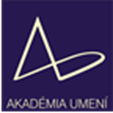 edičnej komisie na vydanie publikácieDátum : 	...............................................................................................................................Fakulta: 	...............................................................................................................................Katedra: 	...............................................................................................................................Titul: ................................................................................................/druh publikácie – skriptá, zborník, monografia, CDNáklad: ..... ks, počet strán: ....., vydanie: 1., 2., 3., väzba: ....., formát: ...... druh tlače: .....Editor:  1. Meno a priezvisko: ....................................................................................................  2. Meno a priezvisko: .....................................................................................................Recenzenti:  	1. Meno a priezvisko: ...........................................................................................2. Meno a priezvisko: ...........................................................................................3. Meno a priezvisko: ...........................................................................................PrehláseniePodpisom potvrdzujem, že v texte sú rešpektované pripomienky recenzentov.- - - - - - - - - - - - - - - - - - - - - - - - - -                                  - - - - - - - - - - - - - - - - - - - - - - - - - vedecký redaktor							editor	Súhlas s vydaním publikácie z rozpočtu/ dátum- - - - - - - - - - - - - - - - - - - - - - - - - -                                  - - - - - - - - - - - - - - - - - - - - - - - - - predseda EK							dekan fakultyDátum odovzdania  AD a recenzentských posudkov:Dátum zadania do tlače: Dátum ukončenia tlače:Predbežná kalkulácia:Konečné náklady: